Wyrażam zgodę Teatrowi Staremu w Lublinie z siedzibą przy ul. Jezuickiej 18, 20-113 Lublin na przetwarzanie moich danych osobowych w zakresie imienia, nazwiska, adresu zamieszkania, numeru telefonu kontaktowego, adresu e-mail, wizerunku, brzmienia głosu w celu związanym z obchodami Jubileuszu 200-lecia Teatru Starego w Lublinie.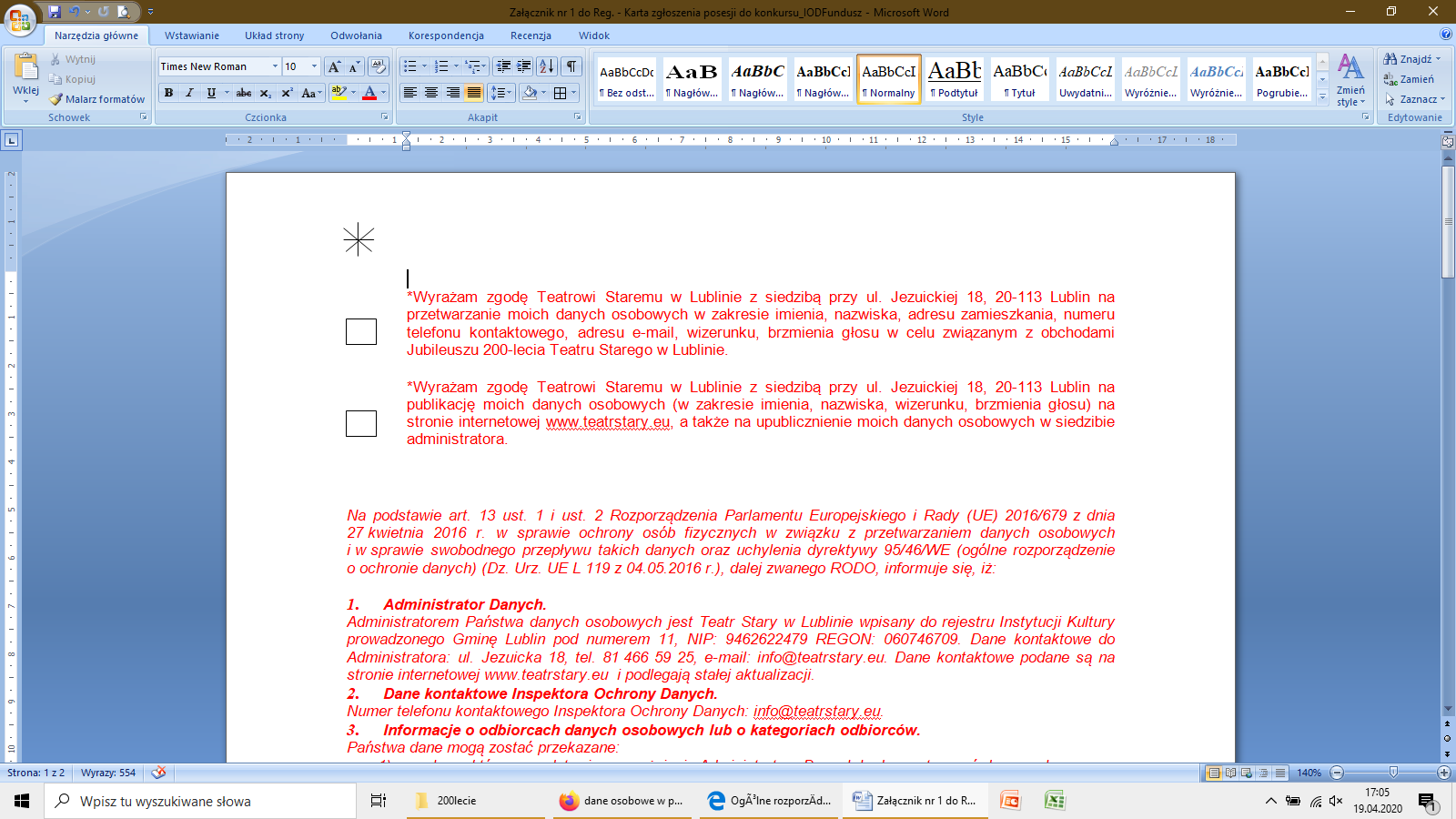 Wyrażam zgodę Teatrowi Staremu w Lublinie z siedzibą przy ul. Jezuickiej 18, 20-113 Lublin na publikację moich danych osobowych (w zakresie imienia, nazwiska, wizerunku, brzmienia głosu) na stronie internetowej www.teatrstary.eu, a także na upublicznienie moich danych osobowych w siedzibie Administratora Danych.Na podstawie art. 13 ust. 1 i ust. 2 Rozporządzenia Parlamentu Europejskiego i Rady (UE) 2016/679 z dnia 27 kwietnia 2016 r. w sprawie ochrony osób fizycznych w związku z przetwarzaniem danych osobowych i w sprawie swobodnego przepływu takich danych oraz uchylenia dyrektywy 95/46/WE (ogólne rozporządzenie o ochronie danych) (Dz. Urz. UE L 119 z 04.05.2016 r.), dalej zwanego RODO, informuje się, iż:Administrator Danych.Administratorem Państwa danych osobowych jest Teatr Stary w Lublinie wpisany do rejestru Instytucji Kultury prowadzonego Gminę Lublin pod numerem 11, NIP: 9462622479 REGON: 060746709. Dane kontaktowe do Administratora: ul. Jezuicka 18, 20-113 Lublin, tel. (81) 466 59 25, e-mail: info@teatrstary.eu. Dane kontaktowe podane są na stronie internetowej www.teatrstary.eu  i podlegają stałej aktualizacji. Dane kontaktowe Inspektora Ochrony Danych.Z Inspektorem Ochrony Danych można się kontaktować pisząc na adres e-mail: info@teatrstary.eu.Informacje o odbiorcach danych osobowych lub o kategoriach odbiorców.Państwa dane mogą zostać przekazane:osobom, które na podstawie upoważnienia Administratora Danych będą przetwarzać dane osobowe;organom publicznym i podmiotom (jedynie w sytuacji, gdy istnieje podstawa prawna do tego typu działań);podmiotom świadczącym usługi serwisowe;podmiotom przetwarzającym dane w imieniu Administratora Danych, z którymi podpisano umowy powierzenia przetwarzania danych osobowych.Cel przetwarzania danych osobowych. Dane osobowe będą przetwarzane w celu przygotowania obchodów Jubileuszu 200-lecia Teatru Starego w Lublinie. W przypadku wyrażenia dodatkowej zgody, Państwa dane w zakresie imienia, nazwiska, wizerunku, brzmienia głosu będą przetwarzane w celu publikacji na stronie internetowej www.teatrstary.eu oraz w siedzibie Administratora Danych.Podstawa prawna przetwarzania danych osobowych.Dane osobowe będą przetwarzane na podstawie wyrażonej zgody zgodnie z art. 6 ust. 1 lit. a RODO.6.	Okres, przez który dane osobowe będą przechowywane lub kryteria ustalania tego okresu:Dane osobowe będą przetwarzane do momentu wycofania zgody, ale nie dłużej niż przez okres niezbędny do realizacji celu, dla którego zostały, a także do czasu przedawnienia roszczeń.Prawa osób, których dane dotyczą.Przysługuje Państwu prawo dostępu do treści swoich danych osobowych, prawo do ich sprostowania (poprawiania), prawo do ograniczenia przetwarzania danych, prawo do usunięcia swoich danych osobowych (z zastrzeżeniem przypadków określonych w art. 17 ust. 1 lit. b i ust. 3 lit. e RODO), prawo do wniesienia skargi do Prezesa Urzędu Ochrony Danych Osobowych oraz prawo do cofnięcia zgody w dowolnym momencie bez wpływu na zgodność z prawem przetwarzania, którego dokonano na podstawie zgody przed jej cofnięciem.  Prawa osób, których dane dotyczą, w tym prawo do cofnięcia zgody można zrealizować poprzez przesłanie wiadomości na adres e-mail: info@teatrstary.euInformacja o zautomatyzowanym podejmowaniu decyzji, w tym o profilowaniu.Przetwarzanie Państwa danych osobowych nie będzie wykorzystywane do zautomatyzowanego podejmowania decyzji, w tym do profilowania. Informacja o wymogu podania danych.Podanie danych osobowych jest dobrowolne, niemniej bez ich podania nie będzie możliwe zrealizowanie celu, o którym mowa w ust. 4. proszę zaznaczyć znakiem „x".................................................................(MIEJSCOWOŚĆ I DATA).......................................................................................(PODPIS OSOBY )